Конформер для везикопластики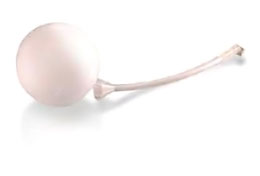 Бренд:SilimedСтрана-производитель:БразилияПолное описаниеИзготовлен из эластичного медицинского силикона. Устройство разработано доктором Сальвадором Виларом для реконструкции мочевого пузыря, а также для избежания рубцовых процессов в оперированном мочевом пузыре.Выпускается объемом 100 и 270 мл.